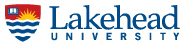 DEPARTMENT OF INTERDISCIPLINARY STUDIESCRIM3137 CORRECTIONSSeptember 7, 2021- December 6, 2021Pre-requisite: Criminology 1010 or permission of the instructorFall 2021D2L link: https://mycourselink.lakeheadu.ca/d2l/le/content/85387/HomeCOURSE MATERIALSRequired TextGriffiths, C. T. & Murdoch, D.J. (2018).  Canadian Corrections. 5th Ed.  Nelson Educational. Toronto. Supplemental materialsCorrections in Canada: a historical timeline http://www.csc-scc.gc.ca/about-us/006-2000-eng.shtmlCrisis in Correctional Services: https://d3n8a8pro7vhmx.cloudfront.net/bcgeu/pages/1082/attachments/original/1580230315/Crisis_in_Correctional_Services_April_2015_2_.pdf?1580230315Video Crisis in Ontario’s Correctional system -TVO https://www.youtube.com/watch?v=JRMO2PPnNzoGRADING AND EVALUATIONCourse AssessmentLate assignments and change in test dates will only be accommodated based on the University guidelines. 1. Quiz 1 (20%) (Chapters 1-5) The quiz will be web-based, consisting of 40 multiple choice questions, True/False and matching questions from the selected chapters. The quiz will be found under Mycourselink using the Quizzes tab. The quiz has a single-entry modality and will be timed for 50 minutes.2. Quiz 2 (20%) (Chapters 6-9)The quiz will be web-based, consisting of 40 multiple choice questions, True/False and matching questions. The quiz will be found under Mycourselink using the Quizzes tab. The quiz has a single-entry modality and will be timed for 50 minutes.3. Student Oral Presentation (15%)Students are required to work in groups of 4-5 to do an online presentation of 15 minutes. Each group should use at least 5 peer-reviewed journal articles in the presentation. The presentation will be graded based on creativity, content, delivery and overall impact. Class attendance is required for all presentationsYou are required to have an introduction, body and conclusion as well as an APA formatted reference list. Your conclusion should include the following:The implications of the topic to corrections in CanadaThe relevance of the topic to the course CRIM3137 CorrectionsThe impact on your personal perceptions of corrections.  Students are advised to select a group and a topic as soon as possible4. Final Exam: (35%) (Chapters 10-15)The final exam will consist of 40- 50 objective questions and based only on the journal articles. The questions will consist of “multiple choice,” “true/false,” and “matching questions”. The final exam will be found under Mycourselink using the Quizzes tab. The final exam will be a single-entry test of 60 minutes duration.Students are advised to refer to the University Calendar to ensure that they have adequate grades and/or average to proceed in their program.  COURSE SCHEDULE, READINGS AND KEY DATESSeptember 8, 2021 Course Introduction		Reading: Chapter 1: Perspectives on Crime and PunishmentSeptember 13, 2021 		Reading: Chapter 2: The Origins and Evolution of Canadian CorrectionsSeptember 15, 2021  			Reading: Chapter 3: Contemporary Canadian CorrectionsSeptember 20, 2021 		Reading: Chapter 4: Sentencing: Beginning the Corrections ProcessSeptember 22, 2021 Reading Chapter 5 Alternatives to Confinement  September 27, 2021 Study day September 29, 2021 Quiz 1 Chapters 1-5October 4, 2021  	Reading: Chapter 6 Correctional Institutions	: Prison Experiences 	October 6, 2021 Reading: Chapter 7 Working Inside: The Experience of Correctional OfficersOctober 11-15, 2021 THANKSGIVING BREAKOctober 18, 2021 		Reading: Chapter 8: Doing Time: The Experience of InmatesOctober 20, 2021		Reading: Chapter 9 Classification, Case Management, and TreatmentOctober 25, 2021 		Reading: Chapter 10: Release from IncarcerationReading: Chapter 11: Re-entry and Life After PrisonOctober 27, 2021 Study dayNovember 1, 2021 Quiz 2 Chapters 6-9November 3, 201 Reading: Chapter 12. Women offenders  Reading: Chapter 13: Indigenous OffendersNovember 8, 2021 Reading: Chapter 14 Young offendersReading: Chapter 15: Creating Effective Systems of CorrectionsNovember 10, 2021 Oral Presentation TopicsParole Sex offenders	Innocence projectNovember 15, 2021 Oral Presentation TopicsReligion in prisonAging prisoners Prison costs & fundingNovember 17, 2021 Oral Presentation TopicsHealth care in Corrections Prison Gangs Community correctionsNovember 22, 2021 Oral Presentation TopicsPrison overcrowding RecidivismInmate violence/riotsNovember 24, 2021 Oral Presentation TopicsTechnology in correctionsBurn out/ PTSD among correctional officersMental Health in corrections November 29, 2021 Oral Presentation TopicsPrison programs and programmingLifers Contraband in correctionsDecember 1, 2021 Oral Presentation TopicsPrison deathsAdministrative segregation/ solitary confinementUnited Nations Standard Minimum Rules for the Treatment of Prisoners ( Mandela Rules)December 6, 2021 Oral Presentation Topics1. Private prisons2. Philosophy/Theories of punishment/ corrections December 6, 2021 Last day of class COURSE AND UNIVERSITY POLICIESCourse Drop DeadlinePlease be aware that the deadline to drop this course is Friday, November 5, 2021.Student CourtesyInsert student courtesy expectations / policy. (“I expect all students to be respectful in their interactions with any person involved with the course, I also expect full attendance and participation. Note: Students may be asked to respond orally in class.”).Tests, Exams and Term WorkIf you are going to miss a test, it is very important that you email me as soon as you know that you will be missing the test. Missed tests will be accommodated only in extraordinary circumstances that are supported by written documentation from a healthcare practitioner using the official Student Health Certificate, available at https://www.lakeheadu.ca/current-students/examination/medical-notes/node/10641Final examinations run from [December 9, 2021- December 19, 2021 with contingency December 20, 2021, inclusive. Midterm examinations for full courses and final examination for all courses are scheduled by the Registrar’s Office. Students are strongly urged NOT to make any commitments (i.e., vacation, job related, or other travel plans) during either the term as a whole or the final examination period. Students are required to be available for all examinations during the periods for which they are scheduled (as published in course syllabus). It is your responsibility to check the final exam schedule and arrive at the scheduled date/time/location to avoid a grade of zero. There will be no rescheduling of examinations to accommodate holiday travel or extracurricular activities. No one will be allowed to write examinations prior to the scheduled date.Extensions of deadlines for completion of assignments or writing of midterms/final examinations may be granted to students on the basis of illness, accident, or other extreme and legitimate circumstances beyond their control. Consideration for deferrals will not normally be granted on the basis of vacation/travel plans or job-related obligations.Academic Integrity  Plagiarism, cheating and academic dishonesty of any kind will not be tolerated. Being caught engaging in any such activities will result in disciplinary action either within the course or at the university level.  A listing of University Regulations can be found at: http://navigator.lakeheadu.ca/Catalog/ViewCatalog.aspx?pageid=viewcatalog&catalogid=21&chapterid=3506&loaduseredits=False. The code of student behavior and disciplinary procedures can be found at: https://www.lakeheadu.ca/faculty-and-staff/policies/student-related/code-of-student-behaviour-and-disciplinary-procedures. The following rules shall govern the treatment of students who have been found guilty of attempting to obtain academic credit dishonestly: (a) The minimum penalty for a student found guilty of plagiarism, or of cheating on any part of a course will be a zero for the work concerned.
(b) A student found guilty of cheating on a formal examination or a test, or of serious or repeated plagiarism, or of unofficially obtaining a copy of an examination paper before the examination is scheduled to be written, will receive zero for the course and may be expelled from the University.Students disciplined under the Code of Student Behavior and Disciplinary Procedures may appeal their case through the Judicial Panel.Disability Accommodation If you have a disability that requires accommodations, I strongly encourage you to make use of those accommodations. I am here to assist you, but need your help in ensuring I accommodate you properly. More generally, Lakehead is committed to maintaining a barrier-free environment so that students with disabilities can fully access programs, courses, services, and activities. Student Accessibility Services (SAS) coordinate services and facilitates reasonable academic accommodations for students with disabilities. Academic accommodations are provided on the basis of documentation of a disability. Additional information is available at the following campus website: https://www.lakeheadu.ca/faculty-and-staff/departments/services/sasLAKEHEAD RESOURCESIf you find yourself having difficulty with the course material or any other difficulties in your student life, don’t hesitate to ask for help! Come to me, or if it is about an issue beyond this class, please contact your academic advisors, or get help from any number of other support services on campus, including:The Student Success Centre has many programs and support services in place to help you achieve your academic and personal goals while studying at Lakehead University. They provide academic support through tutoring services, career exploration, co-operative opportunities and leadership development. More information is available here https://www.lakeheadu.ca/current-students/student-success-centre.The Lakehead Library provides access to resources, study rooms, and research support both online via chat and in person with more details available here https://library.lakeheadu.ca/.  Public Computer Labs are available on campus where you may write and/or print out your work. For more details go to https://www.lakeheadu.ca/faculty-and-staff/departments/services/helpdesk/computer-labs.  Student Life and Services offers health and wellness resources both on and off campus, as well as opportunities for involvement in health and wellness activities. More information is available here https://www.lakeheadu.ca/current-students/student-services/or.Office of Human Rights and Equity. You have the right to an education that is free from any form of discrimination. A wide variety of resources are available here https://www.lakeheadu.ca/faculty-and-staff/departments/services/human-rights-and-equity/resources. Instructor name: Fay Williams, PhD.Course delivery: ZOOM Email: fwillia1@lakeheadu.caOffice hours: TBADay and time: Monday& Wednesday at 8.30-10.00 am. Course location: MycourselinkCOURSE DESCRIPTION AND LEARNING OUTCOMES COURSE DESCRIPTIONAn examination of the relationship between crime and punishment in a historical and contemporary context. Specific focus will be placed on the development of police forces, prisons, and alternative sentencing procedures.COURSE OBJECTIVES      At the end of the course students should be able to:1.	Understand and explain the comprehensive overview of crime and punishment (corrections) in Canada2.	Critically analyze issues and challenges associated with crime and punishment (corrections) in Canada3.	Recognize the legal aspects of crime and punishment related to the laws and the rights of the offenders4.	To identify and evaluate programs in crime and punishment (corrections)5.	To recognize trends in crime and punishment for the 21st and  beyondEvaluation Due DateValue1.Quiz 1  (Chapter 1-5)September 29, 20218.00 a.m.- 8.00 p.m.20% 2. Quiz 2 (Chapter 6-9)November 1,  20218.00 a.m.- 8.00 p.m.20%3. Final exam (10-15)To be announced35%Class exerciseTBA10%5. Student Oral PresentationNovember 10 –December 6, 202115%Lakehead University Grading ScaleA+90-100%A80-89%B70-79%C60-69%D50-59%E Fail40-49%F Fail1-39%F Academic Dishonesty0%